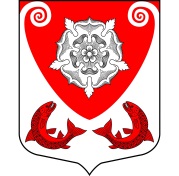 СОВЕТ ДЕПУТАТОВ     РОПШИНСКОГО  СЕЛЬСКОГО  ПОСЕЛЕНИЯЛОМОНОСОВСКОГО  МУНИЦИПАЛЬНОГО  РАЙОНАЛЕНИНГРАДСКОЙ  ОБЛАСТИЧЕТВЕРТЫЙ СОЗЫВР Е Ш Е Н И Е № 5826  сентября  2023 годаОб утверждении структуры администрации   Ропшинского  сельского поселения Ломоносовского муниципального района    В соответствии  с    Федеральным законом № 131-ФЗ от 06.10.2003 г. «Об общих принципах организации местного самоуправления в РФ» и Уставом  Ропшинского сельского поселения, Совет депутатов  Ропшинского сельского поселения решил:1. Утвердить структуру   администрации  Ропшинского сельского поселения  Ломоносовского муниципального района Ленинградской области  c  26 сентября 2023 года согласно приложению.2. Решение совета депутатов МО Ропшинское сельское поселение № 4 от 04.03.2019 г. «Об утверждении структуры местной администрации муниципального образования Ропшинское сельское поселение Ломоносовского муниципального района» считать утратившим силу. 3.  Настоящее решение вступает в силу  со дня его принятия.Глава Ропшинского сельского поселения     	                                                  А.Г. БахлаевПриложениек Решению Совета депутатов Ропшинского сельского поселенияЛомоносовского муниципального районаЛенинградской области от 26 сентября 2023 года № 58СТРУКТУРА АДМИНИСТРАЦИИРОПШИНСКОГО СЕЛЬСКОГО ПОСЕЛЕНИЯГлава администрацииГлава администрацииЗаместитель главы администрацииЗаместитель главы администрацииЗаместитель главы администрацииСектор финансов и бухгалтерского учетамуниципальные служащие            главный специалистведущий специалист ведущий специалист  специалист 1 категории        специалист 1 категории    специалист 1 категории             муниципальные служащие            главный специалистведущий специалист ведущий специалист  специалист 1 категории        специалист 1 категории    специалист 1 категории             немуниципальные служащие специалист бухгалтерводитель-механикконтрактный управляющийнемуниципальные служащие специалист бухгалтерводитель-механикконтрактный управляющий